3ème  NOM : …………………………..									30/06/2011DS – Sujet 1Racines carréesCahier : 2 pointsExercice 1 : (4 points)1- Donner la définition de la racine carrée d’un nombre a positif.2- Résoudre les équations suivantes :         a) 	 b) c) Exercice 2 : (7 points)1- Damian affirme que l’on a pour tous les nombres réels positifs  et  : . Qu’en pensez-vous ? Justifiez.2- On considère  et . Calculer A + B, A – B, et et donner les résultats sous la forme la plus simple possible.3- Ecrire les expressions suivantes sous la forme, avec a et b sont des entiers et b est le plus petit possible.Exercice 3 : Cube (5 points)Exercice 4 : QCM (2 points)Pour chaque question posée, entourer la ou les réponse(s) correcte(s). Les justifications ne sont pas demandées. 3ème NOM : ……………………									30/06/2011DS – Sujet 2Racines carréesCahier : 2 pointsExercice 1 : (4 points)1- Donner la définition de la racine carrée d’un nombre a positif.2- Résoudre les équations suivantes :        a) 				b)c) Exercice 2 : Carré (7 points)1-  Damian affirme que l’on a pour tous les nombres réels positifs  et , tels que  : . Qu’en pensez-vous ? Justifiez.2- On considère  et . Calculer A + B, A – B, et et donner les résultats sous la forme la plus simple possible.3- Ecrire les expressions suivantes sous la forme, avec a et b sont des entiers et b est le plus petit possible.Exercice 3 : Cube (5 points)Exercice 4 : QCM (2 points)Pour chaque question posée, entourer la ou les réponse(s) correcte(s). Les justifications ne sont pas demandées. On considère le cube ABCDEFGH de côté 3. I, J, K sont les milieux respectifs de [GC], [AB], [CD]. Calculer la longueur du trajet FEDJKIF et donner la réponse sous la forme la plus simple.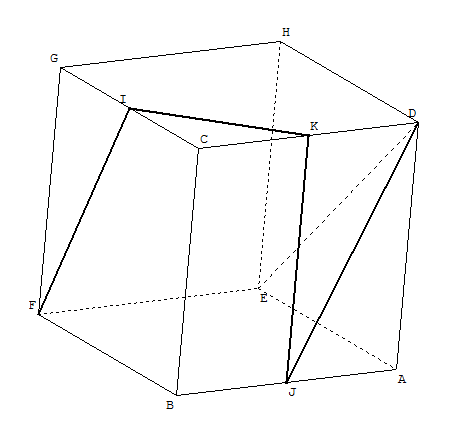 QuestionABCpour est égal à ….est égal à…24 – 12 est égal à…  est égal àOn considère le cube ABCDEFGH de côté 5.I, J, K sont les milieux respectifs de [GC], [AB], [CD]. Calculer la longueur du trajet FEDJKIF et donner la réponse sous la forme la plus simple.QuestionABCpour est égal à ….est égal à…24 – 12 est égal à…  est égal à